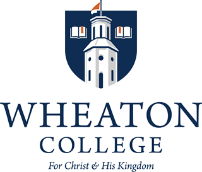 Log of Teacher Aiding HoursName ________________________________________________________________________________________________________School _______________________________________________________________________________________________________Cooperating Teacher _______________________________________________________________________________________Total Hours of Teacher Aiding: _____________________________Signature of Cooperating Teacher: __________________________________________Please give a copy of this LOG to your Cooperating Teacher on your last day of teacher aiding.DATETIME INTIME OUTTOTAL TIME(Hours and Minutes)